2018. gada 21. novembrī	Noteikumi Nr. 709Rīgā	(prot. Nr. 53 25. §)Grozījumi Ministru kabineta 2009. gada 10. februāra noteikumos Nr. 137 "Noteikumi par Iekšlietu ministrijas sistēmas iestāžu un Ieslodzījuma vietu pārvaldes amatpersonu ar speciālajām dienesta pakāpēm formas tērpu un atšķirības zīmju aprakstu, speciālā apģērba, individuālo aizsardzības līdzekļu, ekipējuma un inventāra veidiem un to izsniegšanas normām"Izdoti saskaņā ar Iekšlietu ministrijas sistēmas iestāžu un Ieslodzījuma vietu pārvaldes amatpersonu ar speciālajām dienesta pakāpēm dienesta gaitas likuma 44. panta otro daļu1. Izdarīt Ministru kabineta 2009. gada 10. februāra noteikumos Nr. 137 "Noteikumi par Iekšlietu ministrijas sistēmas iestāžu un Ieslodzījuma vietu pārvaldes amatpersonu ar speciālajām dienesta pakāpēm formas tērpu un atšķirības zīmju aprakstu, speciālā apģērba, individuālo aizsardzības līdzekļu, ekipējuma un inventāra veidiem un to izsniegšanas normām" (Latvijas Vēstnesis, 2009, 31. nr.; 2010, 8. nr.; 2012, 62. nr.) šādus grozījumus:1.1. svītrot 1. pielikuma 3.1. apakšpunktā, 11., 13., 23., 25., 29., 30., 50., 59. un 82. punktā vārdus "un Drošības policijas";1.2. izteikt 1. pielikuma 1.1. apakšpunktu šādā redakcijā:"1.1. tumši zila – Valsts policijas un Valsts policijas koledžas (turpmāk – Valsts policija) amatpersonu formas tērpiem;";1.3. aizstāt 1. pielikuma 1.2. apakšpunktā vārdus "un Valsts robežsardzes kuģošanas līdzekļu amatpersonu formas tērpiem" ar vārdiem "Valsts robežsardzes kuģošanas līdzekļu un Iekšējās drošības biroja amatpersonu formas tērpiem";1.4. izteikt 1. pielikuma 2.1. apakšpunktu šādā redakcijā:"2.1. karmīnsarkana – Valsts policijas, Valsts policijas koledžas, Iekšējās drošības biroja, Valsts ugunsdzēsības un glābšanas dienesta un Ieslodzījuma vietu pārvaldes pulkvežu formas tērpiem;";1.5. papildināt 1. pielikuma 3.2. apakšpunktu aiz vārdiem "Valsts ugunsdzēsības un glābšanas dienesta" ar vārdiem "un Iekšējās drošības biroja";1.6. izteikt 1. pielikuma 4.1. apakšpunktu šādā redakcijā:"4.1. karmīnsarkana – Valsts policijas, Iekšējās drošības biroja, Valsts ugunsdzēsības un glābšanas dienesta un Ieslodzījuma vietu pārvaldes ģenerāļu formas tērpiem;";1.7. papildināt 1. pielikuma 19. punktu aiz vārdiem "atpazīšanas zīme" ar vārdiem "bet Iekšējās drošības biroja amatpersonām virs kreisās krūšu kabatas – Iekšējās drošības biroja atpazīšanas zīme"; 1.8. papildināt 1. pielikuma 25. punktu aiz vārdiem "Valsts ugunsdzēsības un glābšanas dienesta" ar vārdiem "un Iekšējās drošības biroja";1.9. papildināt 1. pielikumu ar 34.1 punktu šādā redakcijā:"34.1 Iekšējās drošības birojam – baltas krāsas trikotāžas polo krekls ar īsām iešūtām piedurknēm, vienrindas triju pogu (diametrs – 14 mm) aizdari pa aizdarsloksni, divām uzšūtām krūšu kabatām ar vienu pogu (diametrs – 14 mm) katrā pārlokā. Uz plecu vīlēm – uzpleči ar pārvalkiem, vienu pogu un dienesta pakāpes zīmēm. Virs labās kabatas – uzšuve ar uzvārdu. Uz kreisās piedurknes – iestādes emblēma. (30.1 attēls)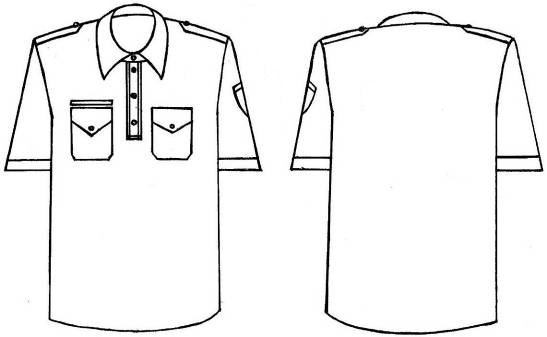 30.1 attēls"1.10. izteikt 1. pielikuma 39.1. apakšpunktu šādā redakcijā:"39.1. Valsts policijas, Iekšējās drošības biroja un Ieslodzījuma vietu pārvaldes amatpersonu formas tērpiem – vidū 11 mm plats un 11 mm augsts vairogs, pa diagonāli – valsts karoga krāsu salikums, virs vairoga – trīs 3 mm augstas piecstaru zvaigznes zelta krāsā (35. attēls);";1.11. aizstāt 1. pielikuma 50. punktā vārdus "(Valsts ugunsdzēsības un glābšanas dienesta amatpersonām – melnā krāsā)" ar vārdiem "(Valsts ugunsdzēsības un glābšanas dienesta un Iekšējās drošības biroja amatpersonām – melnā krāsā)";1.12. izteikt 1. pielikuma 50. punktā ietvertā 47. attēla nosaukumu šādā redakcijā:"Vasaras cepure Valsts robežsardzes, Valsts ugunsdzēsības un glābšanas dienesta un 
Iekšējās drošības biroja amatpersonām47. attēls";1.13. izteikt 1. pielikuma 78. punkta trešo teikumu šādā redakcijā:"Valsts ugunsdzēsības un glābšanas dienesta un Iekšējās drošības biroja amatpersonu formas tērpiem uzpleču apmales apstrādātas ar apmalojumu karmīnsarkanā krāsā, bet minētā dienesta un biroja pulkvežiem, pulkvežleitnantiem un majoriem – parādes formas tērpiem izšūtas atšķirības zīmes ar metalizētiem zeltītas krāsas diegiem.";1.14. svītrot 1. pielikuma 80.5. apakšpunktu;1.15. svītrot 1. pielikuma 80.8. apakšpunktu;1.16. papildināt 1. pielikumu ar 80.11. apakšpunktu šādā redakcijā:"80.11. Iekšējās drošības birojam – emblēma pie speciālā formas tērpa labās piedurknes 10 cm attālumā no pleca vīles. Emblēmai ir apaļa forma, un tās centrā izvietots stilizēts dzirnakmens sudraba krāsā. Augšējā daļā – uzraksts "IEKŠĒJĀS DROŠĪBAS BIROJS" sudraba krāsā, apakšējā daļā – uzraksts "LATVIJAS REPUBLIKA" sudraba krāsā. Apkārt emblēmai apmalojums sudraba krāsā. (88.3 attēls)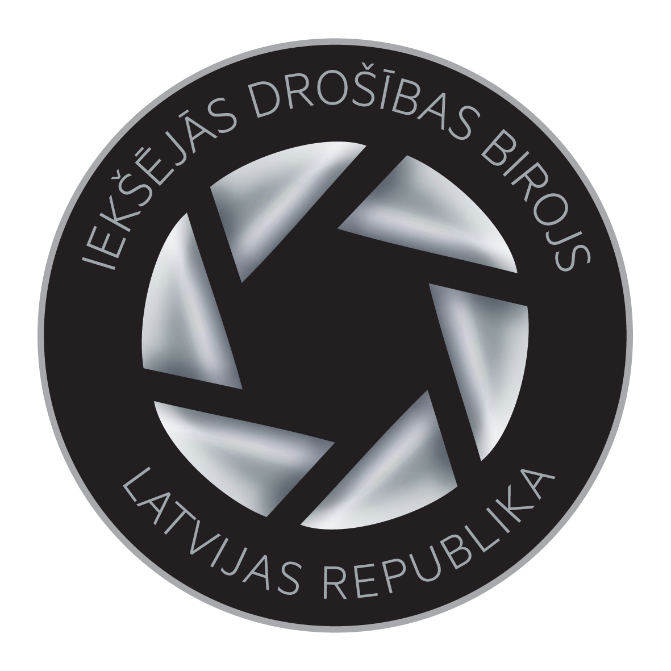 88.3 attēls"1.17. papildināt 1. pielikumu ar 87.2 punktu šādā redakcijā:"87.2 Iekšējās drošības biroja amatpersonām uz formas tērpa krekla virs kreisās krūšu kabatas ir uzšuve melnā krāsā ar dzeltenu apmali un uzrakstu "IDB". Uzšuves garums – 100 mm, platums – 20 mm, burtu augstums – 12 mm. (99.1 attēls)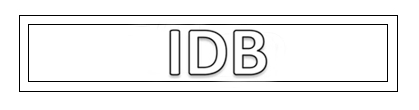 99.1 attēls"1.18. svītrot 2. pielikuma 4. un 5. nodaļu; 1.19. papildināt 2. pielikumu ar 7. nodaļu šādā redakcijā:"7. Iekšējās drošības biroja formas tērpu un atšķirības zīmju, 
speciālā apģērba, individuālo aizsardzības līdzekļu, ekipējuma un 
inventāra veidi un to izsniegšanas normas7.1. Iekšējās drošības biroja formas tērpu un atšķirības zīmju veidi un to izsniegšanas normas7.2. Iekšējās drošības biroja speciālā apģērba, individuālo aizsardzības līdzekļu, ekipējuma un inventāra veidi un to izsniegšanas normas 2. Noteikumi stājas spēkā 2019. gada 1. janvārī.Ministru prezidents	Māris Kučinskis Iekšlietu ministrs	Rihards KozlovskisNr. 
p. k.Priekšmeta nosaukumsDaudzums 
(vienam cilvēkam)Lietošanas ilgums (gadi)1.ziemas cepure1 gab.52.ziemas cepure (adīta)1 gab.33.vasaras cepure1 gab.34.parādes cepure (vīriešu, sieviešu)1 gab.55.ziemas virsjaka1 gab.56.virsjaka1 gab.37.virskrekls1 gab.38.parādes žakete (vīriešu, sieviešu)1 gab.59.bikses1 gab.310.parādes bikses, parādes svārki1 gab.511.balts krekls ar garām piedurknēm2 gab.512.balts krekls ar īsām piedurknēm2 gab.513.balta blūze ar garām piedurknēm2 gab.514.balta blūze ar īsām piedurknēm2 gab.515.pulovers1 gab.316.polo krekls2 gab.317.T krekls2 gab.318.kaklasaite2 gab.519.saišu zābaki1 pāris320.kurpes (vīriešu, sieviešu)1 pāris521.cimdi (pirkstaiņi)1 pāris522.šalle1 gab.523.bikšu siksna1 gab.524.uzpleču pārvalki3 pāriizsniedz kopā ar formas tērpu25.uzvārda uzšuve1 komplekts(3 gab.)526.zīmotne "LV"3 komplektiizsniedz kopā ar formas tērpu27.atšķirības zīmes3 komplektiizsniedz kopā ar formas tērpu28.uzšuve "IDB"3 gab.izsniedz kopā ar formas tērpu29.uzšuve (LV karogs)3 gab.izsniedz kopā ar formas tērpuNr. 
p. k.Priekšmeta nosaukumsDaudzums 
(vienam cilvēkam)Lietošanas ilgums (gadi)1.plānā termoveļa (krekls, bikses, zeķes)1 komplekts32.platā bikšu josta1 gab.63.speciālie aizsargcimdi1 pāris3"